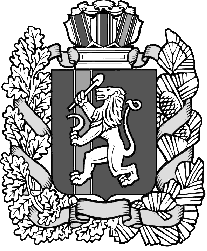 КРАСНОЯРСКИЙ КРАЙНОВОГОРОДСКИЙ СЕЛЬСОВЕТ ИЛАНСКОГО РАЙОНАНОВОГОРОДСКИЙ СЕЛЬСКИЙ СОВЕТ ДЕПУТАТОВ                                                РЕШЕНИЕ		                                   с.Новогородка		                № проект О внесении изменений в УставНовогородского сельсоветаИланского района Красноярского краяВ целях приведения Устава Новогородского сельсовета Иланского района Красноярского края в соответствие с требованиями Федерального закона от 06.10.2003 № 131-ФЗ «Об общих принципах организации местного самоуправления в Российской Федерации», руководствуясь статьями 23,72Устава Новогородского сельсовета Иланского района Красноярского края, Новогородский сельский Совет депутатовРЕШИЛ:1. Внести в Устав Новогородского сельсовета Иланского района Красноярского края следующие изменения:1.1. Пункт 1 статьи 22 дополнить подпунктом 1.9.  следующей редакции: «1.9. Полномочия депутата представительного органа муниципального образования прекращаются досрочно решением представительного органа муниципального образования в случае отсутствия депутата без уважительных причин на всех заседаниях представительного органа муниципального образования в течение шести месяцев подряд.1.2. Подпункт 1.12 пункта 1 статьи 23 Главы 4 Устава  исключить. 1.3. Главу 6 исключить;1.4.Пункт 3 статьи 36 Главы 7 Устава исключить.1.5.В пункте 4 статьи 37 Главы 7 Устава слова  «избирательной комиссии Красноярского края» исключить;1.6.статью 39 Главы 7 Устава изложить в новой редакции«Статья 39. Голосование по отзыву депутата Совета депутатов, Главы сельсовета1.Основанием для отзыва депутата Совета депутатов поселения, являются конкретные противоправные решения, действия или бездействия, выразившиеся в невыполнении депутатских обязанностей, нарушении Конституции Российской Федерации, федеральных законов, законов Красноярского края, настоящего Устава.Указанные обстоятельства должны быть подтверждены в судебном порядке.2. Депутат не менее чем за 7 дней предупреждается о проведении собрания избирателей, на котором рассматривается вопрос о возбуждении вопроса о его отзыве, вправе участвовать в данном заседании, давать объяснения. Сообщение о проведении собрания должно быть опубликовано не менее чем за 7 дней до его проведения в порядке, предусмотренном для опубликования муниципальных нормативных правовых актов.3. Вопрос об отзыве депутата не может быть возбужден ранее, чем через 6 месяцев с момента его избрания или голосования по отзыву данного депутата, если он в результате такого голосования не был лишен полномочий. Вопрос об отзыве депутата также не может быть возбужден в последние 6 месяцев срока полномочий Совета депутатов.4. Голосование по отзыву депутата Совета поселения считается состоявшимся, если в голосовании приняло участие более половины избирателей, зарегистрированных на территории данного избирательного округа.5. Депутат Совета депутатов поселения считается отозванным, если за отзыв проголосовало не менее половины избирателей, зарегистрированных в избирательном округе, по которому был избран депутат.6. Итоги голосования по отзыву депутата Совета депутатов поселения подлежат официальному опубликованию и вступают в силу не ранее даты их официального опубликования.7. Возбуждение вопроса об отзыве депутата, назначение и проведение голосования по отзыву, определение итогов голосования производится в порядке, установленном федеральным законом и принятым в соответствии с ним законом Красноярского края для проведения местного референдума.1.7. Пункт 2 статьи 45.1 Главы 7 Устава изложить в новой редакции:«2. Староста сельского населенного пункта назначается представительным органом муниципального образования, в состав которого входит данный сельский населенный пункт, по представлению схода граждан сельского населенного пункта. Староста сельского населенного пункта назначается из числа граждан Российской Федерации, проживающих на территории данного сельского населенного пункта и обладающих активным избирательным правом, либо граждан Российской Федерации, достигших на день представления сходом граждан 18 лет и имеющих в собственности жилое помещение, расположенное на территории данного сельского населенного пункта.Срок полномочий старосты – 5 лет.Полномочия старосты подтверждаются выпиской из решения собрания по назначению старосты и/или удостоверением.Староста сельского населенного пункта не является лицом, замещающим государственную должность, должность государственной гражданской службы, муниципальную должность или должность муниципальной службы, за исключением муниципальной должности депутата представительного органа муниципального образования, осуществляющего свои полномочия на непостоянной основе. Староста не может состоять в трудовых отношениях и иных непосредственно связанных с ними отношениях с органами местного самоуправления.»;1.8. Пункт 1) части 3 статьи 45.1 Главы 7 Устава после слов «муниципальную должность» дополнить словами «, за исключением муниципальной должности депутата представительного органа муниципального образования, осуществляющего свои полномочия на непостоянной основе,»;1.9. Пункт 1 статьи 52 Главы 9 Устава слова «аппарате избирательной комиссии сельсовета,» и «, избирательной комиссии сельсовета» исключить.2.Поручить Главе Новогородского сельсовета направить настоящее Решение на государственную регистрацию в течение 15 дней со дня его принятия           3. Контроль за исполнением Решения возложить на Главу сельсовета Лецрих Татьяну Владимировну.          4. Настоящее Решение о внесении изменений и дополнений в Устав Новогородского сельсовета Иланского района Красноярского края подлежит официальному опубликованию после его государственной регистрации и вступает в силу после их официального опубликования (обнародования).Глава Новогородского сельсовета Иланского района Красноярского края обязан опубликовать (обнародовать) зарегистрированное Решение о внесении изменений и дополнений в Устав Новогородского сельсовета Иланского района Красноярского края, в течение семи дней со дня  поступления из Управления Министерства юстиции Российской Федерации по Красноярскому краю.5. Глава Новогородского сельсовета в течение 10 дней со дня официального опубликования (обнародования) Решения обязан направить в Управление Министерства юстиции РФ по Красноярскому краю сведения об источнике и о дате официального опубликования (обнародования) Решения для включения указанных сведений в государственный реестр уставов муниципальных образований Красноярского края.Председатель Новогородского сельского  Глава Новогородского сельсоветаСовета депутатов____________ Н.А.Лапа                                       __________ Т.В.Лецрих